Maktabgacha, umumiy o‘rta, o‘rta maxsus, professional va maktabdan tashqari ta’lim tashkilotlari pedagog kadrlarini attestatsiyadan o‘tkazish tartibi to‘g‘risidagi nizomga
6-ILOVA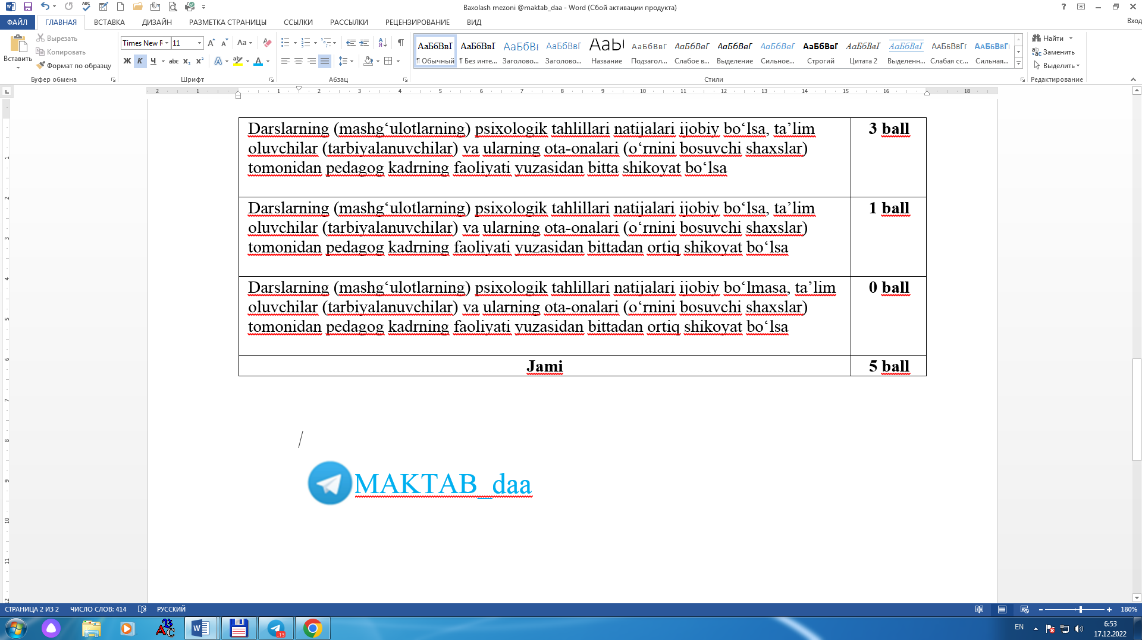 Pedagog kadrning pedagogik mahorati va psixologik tayyorgarligini
baholash natijalari yuzasidan
MA’LUMOTNOMA Pedagog kadrning pedagogik mahorati va psixologik tayyorgarligini
baholash natijalari yuzasidan
MA’LUMOTNOMA Pedagog kadrning pedagogik mahorati va psixologik tayyorgarligini
baholash natijalari yuzasidan
MA’LUMOTNOMA Pedagog kadrning pedagogik mahorati va psixologik tayyorgarligini
baholash natijalari yuzasidan
MA’LUMOTNOMA Pedagog kadrning pedagogik mahorati va psixologik tayyorgarligini
baholash natijalari yuzasidan
MA’LUMOTNOMA Pedagog kadrning pedagogik mahorati va psixologik tayyorgarligini
baholash natijalari yuzasidan
MA’LUMOTNOMA Pedagog kadrning pedagogik mahorati va psixologik tayyorgarligini
baholash natijalari yuzasidan
MA’LUMOTNOMA Pedagog kadrning pedagogik mahorati va psixologik tayyorgarligini
baholash natijalari yuzasidan
MA’LUMOTNOMA Pedagog kadrning pedagogik mahorati va psixologik tayyorgarligini
baholash natijalari yuzasidan
MA’LUMOTNOMA Pedagog kadrning pedagogik mahorati va psixologik tayyorgarligini
baholash natijalari yuzasidan
MA’LUMOTNOMA Pedagog kadrning pedagogik mahorati va psixologik tayyorgarligini
baholash natijalari yuzasidan
MA’LUMOTNOMA Pedagog kadrning pedagogik mahorati va psixologik tayyorgarligini
baholash natijalari yuzasidan
MA’LUMOTNOMA Pedagog kadrning pedagogik mahorati va psixologik tayyorgarligini
baholash natijalari yuzasidan
MA’LUMOTNOMA Pedagog kadrning pedagogik mahorati va psixologik tayyorgarligini
baholash natijalari yuzasidan
MA’LUMOTNOMA Pedagog kadrning pedagogik mahorati va psixologik tayyorgarligini
baholash natijalari yuzasidan
MA’LUMOTNOMA Pedagog kadrning pedagogik mahorati va psixologik tayyorgarligini
baholash natijalari yuzasidan
MA’LUMOTNOMA Pedagog kadrning pedagogik mahorati va psixologik tayyorgarligini
baholash natijalari yuzasidan
MA’LUMOTNOMA Pedagog kadrning pedagogik mahorati va psixologik tayyorgarligini
baholash natijalari yuzasidan
MA’LUMOTNOMA Pedagog kadrning pedagogik mahorati va psixologik tayyorgarligini
baholash natijalari yuzasidan
MA’LUMOTNOMA Pedagog kadrning pedagogik mahorati va psixologik tayyorgarligini
baholash natijalari yuzasidan
MA’LUMOTNOMA ________________________________________________________________________________________________________________________________________________________________________________________________________________________________________________________________________________________________________________________________________________________________________________________________________________________________________________________________________________________________________________________________________________________________________________________________________________________________________________________________________________________________________________________________________________________________________________________________________________________________________________________________________________________________________________________________________________________________________________________________________________________________________________________________________________________________________________________________________________________________________________________________________________________________________________________________________________________________________________________________________________________________________________________________________________________________________________________________________________________________(respublika, viloyat, tuman (shahar) nomi)(respublika, viloyat, tuman (shahar) nomi)(respublika, viloyat, tuman (shahar) nomi)(respublika, viloyat, tuman (shahar) nomi)(respublika, viloyat, tuman (shahar) nomi)(respublika, viloyat, tuman (shahar) nomi)(respublika, viloyat, tuman (shahar) nomi)(respublika, viloyat, tuman (shahar) nomi)(respublika, viloyat, tuman (shahar) nomi)(respublika, viloyat, tuman (shahar) nomi)(respublika, viloyat, tuman (shahar) nomi)(respublika, viloyat, tuman (shahar) nomi)(respublika, viloyat, tuman (shahar) nomi)(respublika, viloyat, tuman (shahar) nomi)(respublika, viloyat, tuman (shahar) nomi)(respublika, viloyat, tuman (shahar) nomi)(respublika, viloyat, tuman (shahar) nomi)(respublika, viloyat, tuman (shahar) nomi)(respublika, viloyat, tuman (shahar) nomi)(respublika, viloyat, tuman (shahar) nomi)_________________________________ __________________________ fani o‘qituvchisi_________________________________ __________________________ fani o‘qituvchisi_________________________________ __________________________ fani o‘qituvchisi_________________________________ __________________________ fani o‘qituvchisi_________________________________ __________________________ fani o‘qituvchisi_________________________________ __________________________ fani o‘qituvchisi_________________________________ __________________________ fani o‘qituvchisi_________________________________ __________________________ fani o‘qituvchisi_________________________________ __________________________ fani o‘qituvchisi_________________________________ __________________________ fani o‘qituvchisi_________________________________ __________________________ fani o‘qituvchisi_________________________________ __________________________ fani o‘qituvchisi_________________________________ __________________________ fani o‘qituvchisi_________________________________ __________________________ fani o‘qituvchisi_________________________________ __________________________ fani o‘qituvchisi_________________________________ __________________________ fani o‘qituvchisi_________________________________ __________________________ fani o‘qituvchisi_________________________________ __________________________ fani o‘qituvchisi_________________________________ __________________________ fani o‘qituvchisi_________________________________ __________________________ fani o‘qituvchisi(ta’lim tashkilotining nomi va raqami)(ta’lim tashkilotining nomi va raqami)(ta’lim tashkilotining nomi va raqami)(ta’lim tashkilotining nomi va raqami)(ta’lim tashkilotining nomi va raqami)(ta’lim tashkilotining nomi va raqami)(ta’lim tashkilotining nomi va raqami)(ta’lim tashkilotining nomi va raqami)(ta’lim tashkilotining nomi va raqami)(fan nomi)(fan nomi)(fan nomi)(fan nomi)(fan nomi)(fan nomi)(fan nomi)________________________________ning pedagogik mahorati va psixologik tayyorgarligi________________________________ning pedagogik mahorati va psixologik tayyorgarligi________________________________ning pedagogik mahorati va psixologik tayyorgarligi________________________________ning pedagogik mahorati va psixologik tayyorgarligi________________________________ning pedagogik mahorati va psixologik tayyorgarligi________________________________ning pedagogik mahorati va psixologik tayyorgarligi________________________________ning pedagogik mahorati va psixologik tayyorgarligi________________________________ning pedagogik mahorati va psixologik tayyorgarligi________________________________ning pedagogik mahorati va psixologik tayyorgarligi________________________________ning pedagogik mahorati va psixologik tayyorgarligi________________________________ning pedagogik mahorati va psixologik tayyorgarligi________________________________ning pedagogik mahorati va psixologik tayyorgarligi________________________________ning pedagogik mahorati va psixologik tayyorgarligi________________________________ning pedagogik mahorati va psixologik tayyorgarligi________________________________ning pedagogik mahorati va psixologik tayyorgarligi________________________________ning pedagogik mahorati va psixologik tayyorgarligi________________________________ning pedagogik mahorati va psixologik tayyorgarligi________________________________ning pedagogik mahorati va psixologik tayyorgarligi________________________________ning pedagogik mahorati va psixologik tayyorgarligi________________________________ning pedagogik mahorati va psixologik tayyorgarligi(pedagog kadrning F.I.O.)(pedagog kadrning F.I.O.)(pedagog kadrning F.I.O.)(pedagog kadrning F.I.O.)(pedagog kadrning F.I.O.)(pedagog kadrning F.I.O.)(pedagog kadrning F.I.O.)________________________________________________________ ball bilan baholandi.________________________________________________________ ball bilan baholandi.________________________________________________________ ball bilan baholandi.________________________________________________________ ball bilan baholandi.________________________________________________________ ball bilan baholandi.________________________________________________________ ball bilan baholandi.________________________________________________________ ball bilan baholandi.________________________________________________________ ball bilan baholandi.________________________________________________________ ball bilan baholandi.________________________________________________________ ball bilan baholandi.________________________________________________________ ball bilan baholandi.________________________________________________________ ball bilan baholandi.________________________________________________________ ball bilan baholandi.________________________________________________________ ball bilan baholandi.________________________________________________________ ball bilan baholandi.________________________________________________________ ball bilan baholandi.________________________________________________________ ball bilan baholandi.________________________________________________________ ball bilan baholandi.________________________________________________________ ball bilan baholandi.________________________________________________________ ball bilan baholandi.(to‘plangan ball raqam va so‘z bilan)(to‘plangan ball raqam va so‘z bilan)(to‘plangan ball raqam va so‘z bilan)(to‘plangan ball raqam va so‘z bilan)(to‘plangan ball raqam va so‘z bilan)(to‘plangan ball raqam va so‘z bilan)(to‘plangan ball raqam va so‘z bilan)(to‘plangan ball raqam va so‘z bilan)(to‘plangan ball raqam va so‘z bilan)(to‘plangan ball raqam va so‘z bilan)(to‘plangan ball raqam va so‘z bilan)(to‘plangan ball raqam va so‘z bilan)(to‘plangan ball raqam va so‘z bilan)(to‘plangan ball raqam va so‘z bilan)(to‘plangan ball raqam va so‘z bilan)(to‘plangan ball raqam va so‘z bilan)Mazkur ma’lumotnoma 20_____ yil ______ __________________________________dagi Mazkur ma’lumotnoma 20_____ yil ______ __________________________________dagi Mazkur ma’lumotnoma 20_____ yil ______ __________________________________dagi Mazkur ma’lumotnoma 20_____ yil ______ __________________________________dagi Mazkur ma’lumotnoma 20_____ yil ______ __________________________________dagi Mazkur ma’lumotnoma 20_____ yil ______ __________________________________dagi Mazkur ma’lumotnoma 20_____ yil ______ __________________________________dagi Mazkur ma’lumotnoma 20_____ yil ______ __________________________________dagi Mazkur ma’lumotnoma 20_____ yil ______ __________________________________dagi Mazkur ma’lumotnoma 20_____ yil ______ __________________________________dagi Mazkur ma’lumotnoma 20_____ yil ______ __________________________________dagi Mazkur ma’lumotnoma 20_____ yil ______ __________________________________dagi Mazkur ma’lumotnoma 20_____ yil ______ __________________________________dagi Mazkur ma’lumotnoma 20_____ yil ______ __________________________________dagi Mazkur ma’lumotnoma 20_____ yil ______ __________________________________dagi Mazkur ma’lumotnoma 20_____ yil ______ __________________________________dagi Mazkur ma’lumotnoma 20_____ yil ______ __________________________________dagi Mazkur ma’lumotnoma 20_____ yil ______ __________________________________dagi Mazkur ma’lumotnoma 20_____ yil ______ __________________________________dagi Mazkur ma’lumotnoma 20_____ yil ______ __________________________________dagi ________________________ raqamli sertifikat asosida ___________________________________________________ raqamli sertifikat asosida ___________________________________________________ raqamli sertifikat asosida ___________________________________________________ raqamli sertifikat asosida ___________________________________________________ raqamli sertifikat asosida ___________________________________________________ raqamli sertifikat asosida ___________________________________________________ raqamli sertifikat asosida ___________________________________________________ raqamli sertifikat asosida ___________________________________________________ raqamli sertifikat asosida ___________________________________________________ raqamli sertifikat asosida ___________________________________________________ raqamli sertifikat asosida ___________________________________________________ raqamli sertifikat asosida ___________________________________________________ raqamli sertifikat asosida ___________________________________________________ raqamli sertifikat asosida ___________________________________________________ raqamli sertifikat asosida ___________________________________________________ raqamli sertifikat asosida ___________________________________________________ raqamli sertifikat asosida ___________________________________________________ raqamli sertifikat asosida ___________________________________________________ raqamli sertifikat asosida ___________________________________________________ raqamli sertifikat asosida ___________________________(sertifikat seriyasi va raqami)(sertifikat seriyasi va raqami)(sertifikat seriyasi va raqami)(sertifikat seriyasi va raqami)(sertifikat seriyasi va raqami)(sertifikat seriyasi va raqami)(sertifikat seriyasi va raqami)(malaka toifasi (lavozimi) nomi)(malaka toifasi (lavozimi) nomi)(malaka toifasi (lavozimi) nomi)(malaka toifasi (lavozimi) nomi)(malaka toifasi (lavozimi) nomi)(malaka toifasi (lavozimi) nomi)(malaka toifasi (lavozimi) nomi)(malaka toifasi (lavozimi) nomi)malaka toifasiga (lavozimiga) ega pedagog kadrga 20___ yil ___ _______________ oylarida
o‘tkaziladigan _____________________________ attestatsiyada ishtirok etish uchun berildi.malaka toifasiga (lavozimiga) ega pedagog kadrga 20___ yil ___ _______________ oylarida
o‘tkaziladigan _____________________________ attestatsiyada ishtirok etish uchun berildi.malaka toifasiga (lavozimiga) ega pedagog kadrga 20___ yil ___ _______________ oylarida
o‘tkaziladigan _____________________________ attestatsiyada ishtirok etish uchun berildi.malaka toifasiga (lavozimiga) ega pedagog kadrga 20___ yil ___ _______________ oylarida
o‘tkaziladigan _____________________________ attestatsiyada ishtirok etish uchun berildi.malaka toifasiga (lavozimiga) ega pedagog kadrga 20___ yil ___ _______________ oylarida
o‘tkaziladigan _____________________________ attestatsiyada ishtirok etish uchun berildi.malaka toifasiga (lavozimiga) ega pedagog kadrga 20___ yil ___ _______________ oylarida
o‘tkaziladigan _____________________________ attestatsiyada ishtirok etish uchun berildi.malaka toifasiga (lavozimiga) ega pedagog kadrga 20___ yil ___ _______________ oylarida
o‘tkaziladigan _____________________________ attestatsiyada ishtirok etish uchun berildi.malaka toifasiga (lavozimiga) ega pedagog kadrga 20___ yil ___ _______________ oylarida
o‘tkaziladigan _____________________________ attestatsiyada ishtirok etish uchun berildi.malaka toifasiga (lavozimiga) ega pedagog kadrga 20___ yil ___ _______________ oylarida
o‘tkaziladigan _____________________________ attestatsiyada ishtirok etish uchun berildi.malaka toifasiga (lavozimiga) ega pedagog kadrga 20___ yil ___ _______________ oylarida
o‘tkaziladigan _____________________________ attestatsiyada ishtirok etish uchun berildi.malaka toifasiga (lavozimiga) ega pedagog kadrga 20___ yil ___ _______________ oylarida
o‘tkaziladigan _____________________________ attestatsiyada ishtirok etish uchun berildi.malaka toifasiga (lavozimiga) ega pedagog kadrga 20___ yil ___ _______________ oylarida
o‘tkaziladigan _____________________________ attestatsiyada ishtirok etish uchun berildi.malaka toifasiga (lavozimiga) ega pedagog kadrga 20___ yil ___ _______________ oylarida
o‘tkaziladigan _____________________________ attestatsiyada ishtirok etish uchun berildi.malaka toifasiga (lavozimiga) ega pedagog kadrga 20___ yil ___ _______________ oylarida
o‘tkaziladigan _____________________________ attestatsiyada ishtirok etish uchun berildi.malaka toifasiga (lavozimiga) ega pedagog kadrga 20___ yil ___ _______________ oylarida
o‘tkaziladigan _____________________________ attestatsiyada ishtirok etish uchun berildi.malaka toifasiga (lavozimiga) ega pedagog kadrga 20___ yil ___ _______________ oylarida
o‘tkaziladigan _____________________________ attestatsiyada ishtirok etish uchun berildi.malaka toifasiga (lavozimiga) ega pedagog kadrga 20___ yil ___ _______________ oylarida
o‘tkaziladigan _____________________________ attestatsiyada ishtirok etish uchun berildi.malaka toifasiga (lavozimiga) ega pedagog kadrga 20___ yil ___ _______________ oylarida
o‘tkaziladigan _____________________________ attestatsiyada ishtirok etish uchun berildi.malaka toifasiga (lavozimiga) ega pedagog kadrga 20___ yil ___ _______________ oylarida
o‘tkaziladigan _____________________________ attestatsiyada ishtirok etish uchun berildi.malaka toifasiga (lavozimiga) ega pedagog kadrga 20___ yil ___ _______________ oylarida
o‘tkaziladigan _____________________________ attestatsiyada ishtirok etish uchun berildi.(attestatsiya turi)(attestatsiya turi)(attestatsiya turi)(attestatsiya turi)(attestatsiya turi)(attestatsiya turi)(attestatsiya turi)(attestatsiya turi)Pedagog kadr 20____ yil ____ ____________da navbatdagi majburiy attestatsiyadan o‘tkazilgan.Pedagog kadr 20____ yil ____ ____________da navbatdagi majburiy attestatsiyadan o‘tkazilgan.Pedagog kadr 20____ yil ____ ____________da navbatdagi majburiy attestatsiyadan o‘tkazilgan.Pedagog kadr 20____ yil ____ ____________da navbatdagi majburiy attestatsiyadan o‘tkazilgan.Pedagog kadr 20____ yil ____ ____________da navbatdagi majburiy attestatsiyadan o‘tkazilgan.Pedagog kadr 20____ yil ____ ____________da navbatdagi majburiy attestatsiyadan o‘tkazilgan.Pedagog kadr 20____ yil ____ ____________da navbatdagi majburiy attestatsiyadan o‘tkazilgan.Pedagog kadr 20____ yil ____ ____________da navbatdagi majburiy attestatsiyadan o‘tkazilgan.Pedagog kadr 20____ yil ____ ____________da navbatdagi majburiy attestatsiyadan o‘tkazilgan.Pedagog kadr 20____ yil ____ ____________da navbatdagi majburiy attestatsiyadan o‘tkazilgan.Pedagog kadr 20____ yil ____ ____________da navbatdagi majburiy attestatsiyadan o‘tkazilgan.Pedagog kadr 20____ yil ____ ____________da navbatdagi majburiy attestatsiyadan o‘tkazilgan.Pedagog kadr 20____ yil ____ ____________da navbatdagi majburiy attestatsiyadan o‘tkazilgan.Pedagog kadr 20____ yil ____ ____________da navbatdagi majburiy attestatsiyadan o‘tkazilgan.Pedagog kadr 20____ yil ____ ____________da navbatdagi majburiy attestatsiyadan o‘tkazilgan.Pedagog kadr 20____ yil ____ ____________da navbatdagi majburiy attestatsiyadan o‘tkazilgan.Pedagog kadr 20____ yil ____ ____________da navbatdagi majburiy attestatsiyadan o‘tkazilgan.Pedagog kadr 20____ yil ____ ____________da navbatdagi majburiy attestatsiyadan o‘tkazilgan.Pedagog kadr 20____ yil ____ ____________da navbatdagi majburiy attestatsiyadan o‘tkazilgan.Pedagog kadr 20____ yil ____ ____________da navbatdagi majburiy attestatsiyadan o‘tkazilgan.Asos: ___________________________________________________________________Asos: ___________________________________________________________________Asos: ___________________________________________________________________Asos: ___________________________________________________________________Asos: ___________________________________________________________________Asos: ___________________________________________________________________Asos: ___________________________________________________________________Asos: ___________________________________________________________________Asos: ___________________________________________________________________Asos: ___________________________________________________________________Asos: ___________________________________________________________________Asos: ___________________________________________________________________Asos: ___________________________________________________________________Asos: ___________________________________________________________________Asos: ___________________________________________________________________Asos: ___________________________________________________________________Asos: ___________________________________________________________________Asos: ___________________________________________________________________Asos: ___________________________________________________________________Asos: ___________________________________________________________________(pedagogik (kuzatuv) kengashining qarori yoki jalb qilingan(pedagogik (kuzatuv) kengashining qarori yoki jalb qilingan(pedagogik (kuzatuv) kengashining qarori yoki jalb qilingan(pedagogik (kuzatuv) kengashining qarori yoki jalb qilingan(pedagogik (kuzatuv) kengashining qarori yoki jalb qilingan(pedagogik (kuzatuv) kengashining qarori yoki jalb qilingan(pedagogik (kuzatuv) kengashining qarori yoki jalb qilingan(pedagogik (kuzatuv) kengashining qarori yoki jalb qilingan(pedagogik (kuzatuv) kengashining qarori yoki jalb qilingan(pedagogik (kuzatuv) kengashining qarori yoki jalb qilingan(pedagogik (kuzatuv) kengashining qarori yoki jalb qilingan(pedagogik (kuzatuv) kengashining qarori yoki jalb qilingan(pedagogik (kuzatuv) kengashining qarori yoki jalb qilingan(pedagogik (kuzatuv) kengashining qarori yoki jalb qilingan(pedagogik (kuzatuv) kengashining qarori yoki jalb qilingan(pedagogik (kuzatuv) kengashining qarori yoki jalb qilingan(pedagogik (kuzatuv) kengashining qarori yoki jalb qilingan(pedagogik (kuzatuv) kengashining qarori yoki jalb qilingan____________________________________________ tashkilot (mutaxassisning) xulosasi) ____________________________________________ tashkilot (mutaxassisning) xulosasi) ____________________________________________ tashkilot (mutaxassisning) xulosasi) ____________________________________________ tashkilot (mutaxassisning) xulosasi) ____________________________________________ tashkilot (mutaxassisning) xulosasi) ____________________________________________ tashkilot (mutaxassisning) xulosasi) ____________________________________________ tashkilot (mutaxassisning) xulosasi) ____________________________________________ tashkilot (mutaxassisning) xulosasi) ____________________________________________ tashkilot (mutaxassisning) xulosasi) ____________________________________________ tashkilot (mutaxassisning) xulosasi) ____________________________________________ tashkilot (mutaxassisning) xulosasi) ____________________________________________ tashkilot (mutaxassisning) xulosasi) ____________________________________________ tashkilot (mutaxassisning) xulosasi) ____________________________________________ tashkilot (mutaxassisning) xulosasi) ____________________________________________ tashkilot (mutaxassisning) xulosasi) ____________________________________________ tashkilot (mutaxassisning) xulosasi) ____________________________________________ tashkilot (mutaxassisning) xulosasi) ____________________________________________ tashkilot (mutaxassisning) xulosasi) ____________________________________________ tashkilot (mutaxassisning) xulosasi) ____________________________________________ tashkilot (mutaxassisning) xulosasi) Ta’lim tashkiloti rahbari:Ta’lim tashkiloti rahbari:Ta’lim tashkiloti rahbari:Ta’lim tashkiloti rahbari:Ta’lim tashkiloti rahbari:Ta’lim tashkiloti rahbari:__________________________________________________________________________________________________________________________________________(imzo)(imzo)(imzo)(rahbarning F.I.O.)(rahbarning F.I.O.)(rahbarning F.I.O.)(rahbarning F.I.O.)(rahbarning F.I.O.)(rahbarning F.I.O.)M.O‘.M.O‘.Ro‘yxatdan o‘tkazish raqami: _____________________________Ro‘yxatdan o‘tkazish raqami: _____________________________Ro‘yxatdan o‘tkazish raqami: _____________________________Ro‘yxatdan o‘tkazish raqami: _____________________________Ro‘yxatdan o‘tkazish raqami: _____________________________Ro‘yxatdan o‘tkazish raqami: _____________________________Ro‘yxatdan o‘tkazish raqami: _____________________________Ro‘yxatdan o‘tkazish raqami: _____________________________Ro‘yxatdan o‘tkazish raqami: _____________________________Ro‘yxatdan o‘tkazish raqami: _____________________________Ro‘yxatdan o‘tkazish raqami: _____________________________Ro‘yxatdan o‘tkazish raqami: _____________________________Ro‘yxatdan o‘tkazish raqami: _____________________________Ro‘yxatdan o‘tkazish raqami: _____________________________Ro‘yxatdan o‘tkazish raqami: _____________________________Ro‘yxatdan o‘tkazish raqami: _____________________________Ro‘yxatdan o‘tkazish raqami: _____________________________Ro‘yxatdan o‘tkazish raqami: _____________________________Ro‘yxatdan o‘tkazish raqami: _____________________________Ro‘yxatdan o‘tkazish raqami: _____________________________Berilgan sanasi: _______________________________________Berilgan sanasi: _______________________________________Berilgan sanasi: _______________________________________Berilgan sanasi: _______________________________________Berilgan sanasi: _______________________________________Berilgan sanasi: _______________________________________Berilgan sanasi: _______________________________________Berilgan sanasi: _______________________________________Berilgan sanasi: _______________________________________Berilgan sanasi: _______________________________________Berilgan sanasi: _______________________________________Berilgan sanasi: _______________________________________Berilgan sanasi: _______________________________________Berilgan sanasi: _______________________________________Berilgan sanasi: _______________________________________Berilgan sanasi: _______________________________________Berilgan sanasi: _______________________________________Berilgan sanasi: _______________________________________Berilgan sanasi: _______________________________________Berilgan sanasi: _______________________________________(kun, oy, yil)(kun, oy, yil)(kun, oy, yil)(kun, oy, yil)(kun, oy, yil)(kun, oy, yil)(kun, oy, yil)(kun, oy, yil)(kun, oy, yil)(kun, oy, yil)